SrijedaSat 1= Glazbena kulturaPonovi brojalice koje smo radili u školi uz udaranje rukama. 1. Pajo – patakPajo patak dobio zadatakda poljubi patkuu glavicu slatku.2. Pusa mami, pusa tatiPusa mamipusa tati10 sati idem spavati3. Eci, peci, pecEci, peci, pec, ti si mali zec, a ja mala vjeverica, eci, peci, pec.Sat 2= MatematikaPažljivo prebroji voće u svakom kvadratiću i poveži s brojem.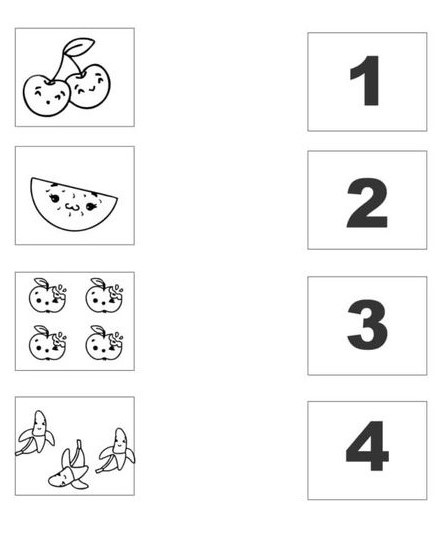 Sat 3= Likovna kulturaJedan cvijet oboji svijetlim bojama poput žutom bojom, a jedan ljubičastom. Koja boja je svjetlija i podsjeća na sunce, a koja ti izgleda tužno i hladno?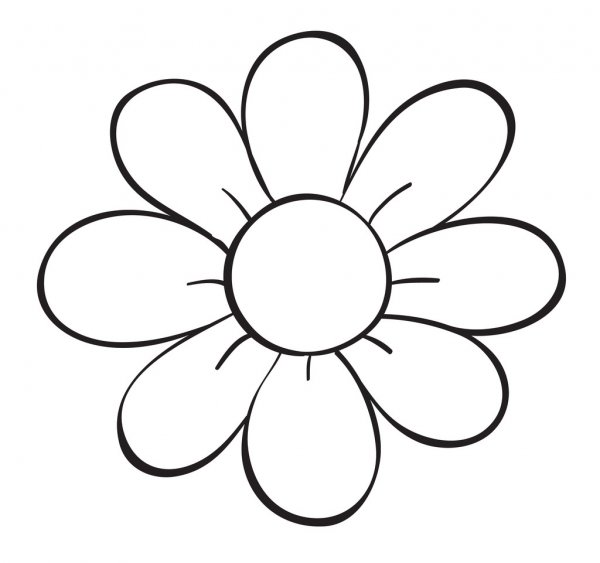 Sat 4= Hrvatski jezikPovuci crte prema zadanom uzorku.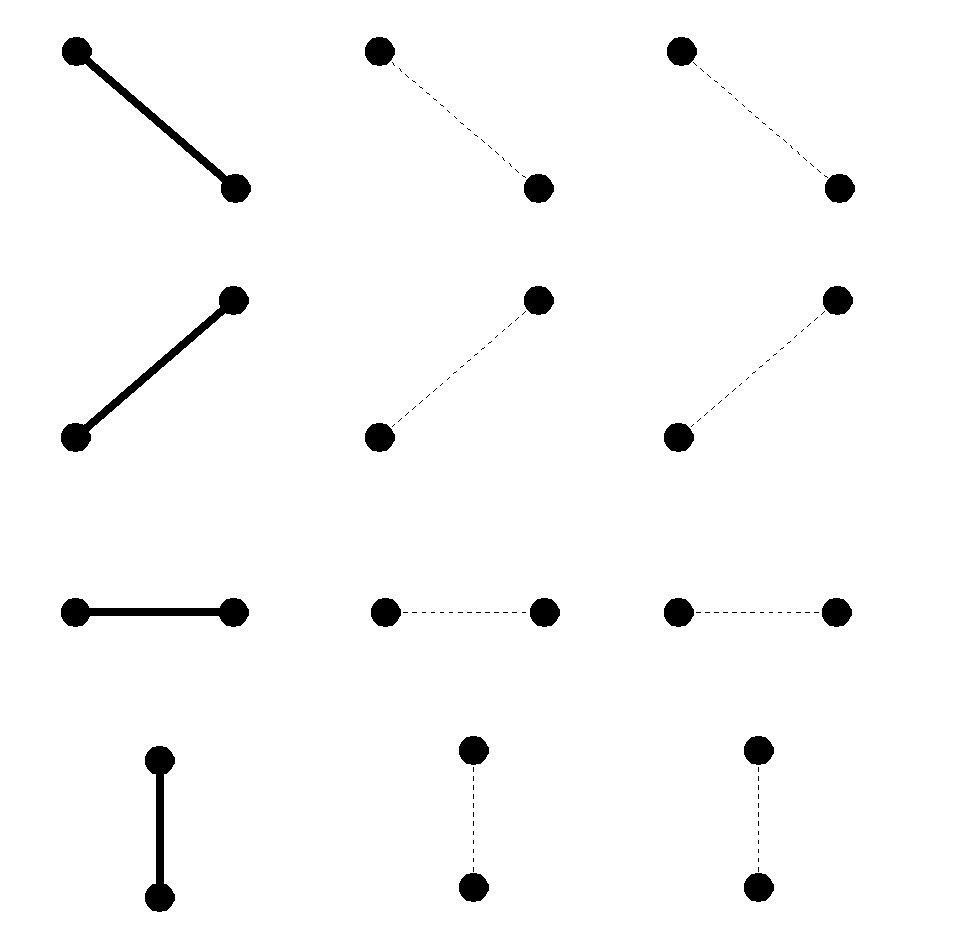 